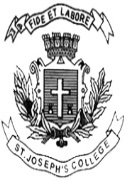  ST. JOSEPH’S COLLEGE (AUTONOMOUS), BENGALURU-27MSc. PSYCHOLOGICAL COUNSELLING - I SEMESTERSEMESTER EXAMINATION: OCTOBER 2021(Examination conducted in March 2022)            PY 7321 – Quantitative Research MethodsTime- 2 ½ hrs		                                     	               Max Marks-70This question paper contains one printed page and five sections Answer any one question from each of the following sections. Each section carries 14 marks.Section ADefine research. Explain the characteristic assumptions and goals of science. ORDiscuss the ethical issues of research.Section BExplain the various steps involved in the research process.ORWhat is a normal probability curve (NPC)? Elucidate on the characteristics and importance of the NPC.Section CExplain in detail the steps involved in sample design and the characteristics of selecting a good sample.ORDiscuss in detail the probability sampling procedure.Section DWrite a note on the naturalistic observation research.ORExplain any two non-experimental research designs.Section EExplain general strategies for control in an experimental research.ORDiscuss any two quasi-experimental designs in detail.